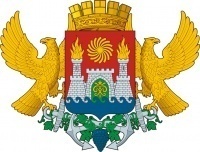  	   МУНИЦИПАЛЬНОЕ БЮДЖЕТНОЕ ДОШКОЛЬНОЕ ОБРАЗОВАТЕЛЬНОЕ       УЧРЕЖДЕНИЕ «ДЕТСКИЙ САД №12 ПРИСМОТРА И ОЗДОРОВЛЕНИЯ ДЛЯ                                                ДЕТЕЙ С ТУБЕРКУЛЕЗНОЙ ИНТОКСИКАЦИЕЙ»367008, РД, г. Махачкала, ул. Нефтеперегонная д.3,тел (8722) 67-19-20 e-mail: mkl-mdou12@yandex.ru         от  «____» ___________ 20___ г.                                                                                                 г. МахачкалаПРИКАЗ № ____О мерах по усилению антикоррупционной деятельности в МБДОУ «Детский сад №12 присмотра и оздоровления для детей с туберкулезной интоксикацией»В целях обеспечения реализаций положений Федерального закона от 25 декабря 2008 г. №273-ФЗ «О противодействии коррупции» и в целях организации работы по противодействию коррупции                                   в МБДОУ «Детский сад №12 присмотра и оздоровления для детей с туберкулезной интоксикацией», - приказываю:1. Работникам МБДОУ «Детский сад №12 присмотра и оздоровления для детей с туберкулезной интоксикацией», изучить нормативную правовую базу Правительства Российской Федерации в области противодействия коррупции.2. Создать (усовершенствовать), уголки по противодействию коррупции, на которых разместить стенды:с нормативными правовыми документами, регламентирующими деятельность учреждения (лицензия, свидетельство об аккредитации, устав и т.д.);с нормативными актами о режиме работы учреждения, процедуре приема в образовательное учреждение, другие локальные акты и положения, обеспечивающие прозрачность нормативной базы;график и порядок приема граждан заведующей учреждения по личным вопросам;опечатанный ящик, журнал по обращениям граждан в доступном месте.  3. Разработать и ввести в действие антикоррупционную политику МБДОУ «Детский сад №12 присмотра и оздоровления для детей с туберкулезной интоксикацией».4. Назначить ответственных лиц, наделенных функциями по предупреждению коррупционных действий в учреждении.5. На сайте МБДОУ «Детский сад №12 присмотра и оздоровления для детей с туберкулезной интоксикацией», разместить информацию по вопросам противодействия коррупции. 6. Контроль за исполнением данного приказа оставляю за собой.Заведующая                                                                                      С.М.Касумбекова